Plan voor een verlof voor verminderde prestaties wegens ziekte met het oog op het volledig hernemen van de opdrachtPlan voor een verlof voor verminderde prestaties wegens ziekte met het oog op het volledig hernemen van de opdrachtPlan voor een verlof voor verminderde prestaties wegens ziekte met het oog op het volledig hernemen van de opdrachtPlan voor een verlof voor verminderde prestaties wegens ziekte met het oog op het volledig hernemen van de opdrachtPlan voor een verlof voor verminderde prestaties wegens ziekte met het oog op het volledig hernemen van de opdrachtPlan voor een verlof voor verminderde prestaties wegens ziekte met het oog op het volledig hernemen van de opdrachtPlan voor een verlof voor verminderde prestaties wegens ziekte met het oog op het volledig hernemen van de opdrachtPlan voor een verlof voor verminderde prestaties wegens ziekte met het oog op het volledig hernemen van de opdrachtPlan voor een verlof voor verminderde prestaties wegens ziekte met het oog op het volledig hernemen van de opdrachtPlan voor een verlof voor verminderde prestaties wegens ziekte met het oog op het volledig hernemen van de opdracht1F3C8D-4889-02-230119////////////////////////////////////////////////////////////////////////////////////////////////////////////////////////////////////////////////////////////////////////////////////////////////////////////////////////////////////////////////////////////////////////////////////////////////////////////////////////////////////////////////////////////////////////////////////////////////////////////////////////////////////////////////////////////////////////////////////////////////////////////////////////////////////////////////////////////////////////////////////////////////////////////////////////////////////////////////////////////////////////////////////////////////////////////////////////////////////////////////////////////////////////////////////////////////////////////////////////////////////////////////////////////////////////////////////////////////////////////////////////////////////////////////////////////////////////////////////////////////////////////////////////////////////////////////////////////////////////////////////////////////////////////////////////////////////////////////////////////////////////////////////////////////////////////////////////////////////////////////////////////////////////////////////////////////////////////////////////////////////////////////////////////////////////////////////////////////////////////////////////////////////////////////////////////////////////////////////////////////////////////////////////////////////////////////////////////////////////////////////////////////////////////////////////////////////////////////////////////////////////////////////////////////////////////////////////////////////////////////////////////////////////////////////Vlaams Ministerie van Onderwijs en VormingHendrik Consciencegebouw Koning Albert II-laan 15 bus 140, 1210 BRUSSELVlaams Ministerie van Onderwijs en VormingHendrik Consciencegebouw Koning Albert II-laan 15 bus 140, 1210 BRUSSELVlaams Ministerie van Onderwijs en VormingHendrik Consciencegebouw Koning Albert II-laan 15 bus 140, 1210 BRUSSELVlaams Ministerie van Onderwijs en VormingHendrik Consciencegebouw Koning Albert II-laan 15 bus 140, 1210 BRUSSELVlaams Ministerie van Onderwijs en VormingHendrik Consciencegebouw Koning Albert II-laan 15 bus 140, 1210 BRUSSELVlaams Ministerie van Onderwijs en VormingHendrik Consciencegebouw Koning Albert II-laan 15 bus 140, 1210 BRUSSELVlaams Ministerie van Onderwijs en VormingHendrik Consciencegebouw Koning Albert II-laan 15 bus 140, 1210 BRUSSELVlaams Ministerie van Onderwijs en VormingHendrik Consciencegebouw Koning Albert II-laan 15 bus 140, 1210 BRUSSELVlaams Ministerie van Onderwijs en VormingHendrik Consciencegebouw Koning Albert II-laan 15 bus 140, 1210 BRUSSELVlaams Ministerie van Onderwijs en VormingHendrik Consciencegebouw Koning Albert II-laan 15 bus 140, 1210 BRUSSELVlaams Ministerie van Onderwijs en VormingHendrik Consciencegebouw Koning Albert II-laan 15 bus 140, 1210 BRUSSELWaarvoor dient dit formulier?Met dit formulier vraagt u een verlof voor verminderde prestaties wegens ziekte (VVP ziekte) aan met de bedoeling dat u na afloop van het VVP ziekte uw opdracht volledig kunt hernemen. Lees vooraf de informatie in de omzendbrief 13AC/B.Ph./SH/js van 20 januari 1999. U kunt die ook bekijken via de onderstaande QR-code. 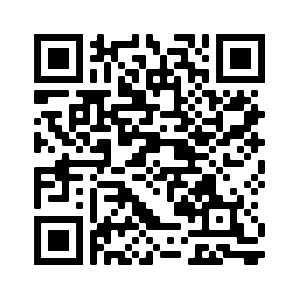 Wie vult dit formulier in?U vult uw persoonlijke gegevens in. De andere rubrieken laat u invullen door uw behandelende arts.Aan wie bezorgt u dit formulier?Mail de ingescande versie van dit formulier naar onderwijs@certimed.be (de snelste manier). Als u dit formulier niet mailt, stuurt u het naar:Certimed - dienst OnderwijsPostbus 100181070 AnderlechtOpgelet! Het verlof voor verminderde prestaties wegens ziekte kan pas ingaan na de controle en goedkeuring van Certimed. Daarom kunt u deze aanvraag het best minstens twee weken voor de geplande ingangsdatum opsturen. Het plan vermeldt de volledige periode van deeltijds werken. De controlearts deelt bij de goedkeuring van het plan mee of een tussentijdse controle nodig is en Certimed maakt daarover de nodige afspraken met u.Waarvoor dient dit formulier?Met dit formulier vraagt u een verlof voor verminderde prestaties wegens ziekte (VVP ziekte) aan met de bedoeling dat u na afloop van het VVP ziekte uw opdracht volledig kunt hernemen. Lees vooraf de informatie in de omzendbrief 13AC/B.Ph./SH/js van 20 januari 1999. U kunt die ook bekijken via de onderstaande QR-code. Wie vult dit formulier in?U vult uw persoonlijke gegevens in. De andere rubrieken laat u invullen door uw behandelende arts.Aan wie bezorgt u dit formulier?Mail de ingescande versie van dit formulier naar onderwijs@certimed.be (de snelste manier). Als u dit formulier niet mailt, stuurt u het naar:Certimed - dienst OnderwijsPostbus 100181070 AnderlechtOpgelet! Het verlof voor verminderde prestaties wegens ziekte kan pas ingaan na de controle en goedkeuring van Certimed. Daarom kunt u deze aanvraag het best minstens twee weken voor de geplande ingangsdatum opsturen. Het plan vermeldt de volledige periode van deeltijds werken. De controlearts deelt bij de goedkeuring van het plan mee of een tussentijdse controle nodig is en Certimed maakt daarover de nodige afspraken met u.Waarvoor dient dit formulier?Met dit formulier vraagt u een verlof voor verminderde prestaties wegens ziekte (VVP ziekte) aan met de bedoeling dat u na afloop van het VVP ziekte uw opdracht volledig kunt hernemen. Lees vooraf de informatie in de omzendbrief 13AC/B.Ph./SH/js van 20 januari 1999. U kunt die ook bekijken via de onderstaande QR-code. Wie vult dit formulier in?U vult uw persoonlijke gegevens in. De andere rubrieken laat u invullen door uw behandelende arts.Aan wie bezorgt u dit formulier?Mail de ingescande versie van dit formulier naar onderwijs@certimed.be (de snelste manier). Als u dit formulier niet mailt, stuurt u het naar:Certimed - dienst OnderwijsPostbus 100181070 AnderlechtOpgelet! Het verlof voor verminderde prestaties wegens ziekte kan pas ingaan na de controle en goedkeuring van Certimed. Daarom kunt u deze aanvraag het best minstens twee weken voor de geplande ingangsdatum opsturen. Het plan vermeldt de volledige periode van deeltijds werken. De controlearts deelt bij de goedkeuring van het plan mee of een tussentijdse controle nodig is en Certimed maakt daarover de nodige afspraken met u.Waarvoor dient dit formulier?Met dit formulier vraagt u een verlof voor verminderde prestaties wegens ziekte (VVP ziekte) aan met de bedoeling dat u na afloop van het VVP ziekte uw opdracht volledig kunt hernemen. Lees vooraf de informatie in de omzendbrief 13AC/B.Ph./SH/js van 20 januari 1999. U kunt die ook bekijken via de onderstaande QR-code. Wie vult dit formulier in?U vult uw persoonlijke gegevens in. De andere rubrieken laat u invullen door uw behandelende arts.Aan wie bezorgt u dit formulier?Mail de ingescande versie van dit formulier naar onderwijs@certimed.be (de snelste manier). Als u dit formulier niet mailt, stuurt u het naar:Certimed - dienst OnderwijsPostbus 100181070 AnderlechtOpgelet! Het verlof voor verminderde prestaties wegens ziekte kan pas ingaan na de controle en goedkeuring van Certimed. Daarom kunt u deze aanvraag het best minstens twee weken voor de geplande ingangsdatum opsturen. Het plan vermeldt de volledige periode van deeltijds werken. De controlearts deelt bij de goedkeuring van het plan mee of een tussentijdse controle nodig is en Certimed maakt daarover de nodige afspraken met u.Waarvoor dient dit formulier?Met dit formulier vraagt u een verlof voor verminderde prestaties wegens ziekte (VVP ziekte) aan met de bedoeling dat u na afloop van het VVP ziekte uw opdracht volledig kunt hernemen. Lees vooraf de informatie in de omzendbrief 13AC/B.Ph./SH/js van 20 januari 1999. U kunt die ook bekijken via de onderstaande QR-code. Wie vult dit formulier in?U vult uw persoonlijke gegevens in. De andere rubrieken laat u invullen door uw behandelende arts.Aan wie bezorgt u dit formulier?Mail de ingescande versie van dit formulier naar onderwijs@certimed.be (de snelste manier). Als u dit formulier niet mailt, stuurt u het naar:Certimed - dienst OnderwijsPostbus 100181070 AnderlechtOpgelet! Het verlof voor verminderde prestaties wegens ziekte kan pas ingaan na de controle en goedkeuring van Certimed. Daarom kunt u deze aanvraag het best minstens twee weken voor de geplande ingangsdatum opsturen. Het plan vermeldt de volledige periode van deeltijds werken. De controlearts deelt bij de goedkeuring van het plan mee of een tussentijdse controle nodig is en Certimed maakt daarover de nodige afspraken met u.Waarvoor dient dit formulier?Met dit formulier vraagt u een verlof voor verminderde prestaties wegens ziekte (VVP ziekte) aan met de bedoeling dat u na afloop van het VVP ziekte uw opdracht volledig kunt hernemen. Lees vooraf de informatie in de omzendbrief 13AC/B.Ph./SH/js van 20 januari 1999. U kunt die ook bekijken via de onderstaande QR-code. Wie vult dit formulier in?U vult uw persoonlijke gegevens in. De andere rubrieken laat u invullen door uw behandelende arts.Aan wie bezorgt u dit formulier?Mail de ingescande versie van dit formulier naar onderwijs@certimed.be (de snelste manier). Als u dit formulier niet mailt, stuurt u het naar:Certimed - dienst OnderwijsPostbus 100181070 AnderlechtOpgelet! Het verlof voor verminderde prestaties wegens ziekte kan pas ingaan na de controle en goedkeuring van Certimed. Daarom kunt u deze aanvraag het best minstens twee weken voor de geplande ingangsdatum opsturen. Het plan vermeldt de volledige periode van deeltijds werken. De controlearts deelt bij de goedkeuring van het plan mee of een tussentijdse controle nodig is en Certimed maakt daarover de nodige afspraken met u.Waarvoor dient dit formulier?Met dit formulier vraagt u een verlof voor verminderde prestaties wegens ziekte (VVP ziekte) aan met de bedoeling dat u na afloop van het VVP ziekte uw opdracht volledig kunt hernemen. Lees vooraf de informatie in de omzendbrief 13AC/B.Ph./SH/js van 20 januari 1999. U kunt die ook bekijken via de onderstaande QR-code. Wie vult dit formulier in?U vult uw persoonlijke gegevens in. De andere rubrieken laat u invullen door uw behandelende arts.Aan wie bezorgt u dit formulier?Mail de ingescande versie van dit formulier naar onderwijs@certimed.be (de snelste manier). Als u dit formulier niet mailt, stuurt u het naar:Certimed - dienst OnderwijsPostbus 100181070 AnderlechtOpgelet! Het verlof voor verminderde prestaties wegens ziekte kan pas ingaan na de controle en goedkeuring van Certimed. Daarom kunt u deze aanvraag het best minstens twee weken voor de geplande ingangsdatum opsturen. Het plan vermeldt de volledige periode van deeltijds werken. De controlearts deelt bij de goedkeuring van het plan mee of een tussentijdse controle nodig is en Certimed maakt daarover de nodige afspraken met u.Waarvoor dient dit formulier?Met dit formulier vraagt u een verlof voor verminderde prestaties wegens ziekte (VVP ziekte) aan met de bedoeling dat u na afloop van het VVP ziekte uw opdracht volledig kunt hernemen. Lees vooraf de informatie in de omzendbrief 13AC/B.Ph./SH/js van 20 januari 1999. U kunt die ook bekijken via de onderstaande QR-code. Wie vult dit formulier in?U vult uw persoonlijke gegevens in. De andere rubrieken laat u invullen door uw behandelende arts.Aan wie bezorgt u dit formulier?Mail de ingescande versie van dit formulier naar onderwijs@certimed.be (de snelste manier). Als u dit formulier niet mailt, stuurt u het naar:Certimed - dienst OnderwijsPostbus 100181070 AnderlechtOpgelet! Het verlof voor verminderde prestaties wegens ziekte kan pas ingaan na de controle en goedkeuring van Certimed. Daarom kunt u deze aanvraag het best minstens twee weken voor de geplande ingangsdatum opsturen. Het plan vermeldt de volledige periode van deeltijds werken. De controlearts deelt bij de goedkeuring van het plan mee of een tussentijdse controle nodig is en Certimed maakt daarover de nodige afspraken met u.Waarvoor dient dit formulier?Met dit formulier vraagt u een verlof voor verminderde prestaties wegens ziekte (VVP ziekte) aan met de bedoeling dat u na afloop van het VVP ziekte uw opdracht volledig kunt hernemen. Lees vooraf de informatie in de omzendbrief 13AC/B.Ph./SH/js van 20 januari 1999. U kunt die ook bekijken via de onderstaande QR-code. Wie vult dit formulier in?U vult uw persoonlijke gegevens in. De andere rubrieken laat u invullen door uw behandelende arts.Aan wie bezorgt u dit formulier?Mail de ingescande versie van dit formulier naar onderwijs@certimed.be (de snelste manier). Als u dit formulier niet mailt, stuurt u het naar:Certimed - dienst OnderwijsPostbus 100181070 AnderlechtOpgelet! Het verlof voor verminderde prestaties wegens ziekte kan pas ingaan na de controle en goedkeuring van Certimed. Daarom kunt u deze aanvraag het best minstens twee weken voor de geplande ingangsdatum opsturen. Het plan vermeldt de volledige periode van deeltijds werken. De controlearts deelt bij de goedkeuring van het plan mee of een tussentijdse controle nodig is en Certimed maakt daarover de nodige afspraken met u.Waarvoor dient dit formulier?Met dit formulier vraagt u een verlof voor verminderde prestaties wegens ziekte (VVP ziekte) aan met de bedoeling dat u na afloop van het VVP ziekte uw opdracht volledig kunt hernemen. Lees vooraf de informatie in de omzendbrief 13AC/B.Ph./SH/js van 20 januari 1999. U kunt die ook bekijken via de onderstaande QR-code. Wie vult dit formulier in?U vult uw persoonlijke gegevens in. De andere rubrieken laat u invullen door uw behandelende arts.Aan wie bezorgt u dit formulier?Mail de ingescande versie van dit formulier naar onderwijs@certimed.be (de snelste manier). Als u dit formulier niet mailt, stuurt u het naar:Certimed - dienst OnderwijsPostbus 100181070 AnderlechtOpgelet! Het verlof voor verminderde prestaties wegens ziekte kan pas ingaan na de controle en goedkeuring van Certimed. Daarom kunt u deze aanvraag het best minstens twee weken voor de geplande ingangsdatum opsturen. Het plan vermeldt de volledige periode van deeltijds werken. De controlearts deelt bij de goedkeuring van het plan mee of een tussentijdse controle nodig is en Certimed maakt daarover de nodige afspraken met u.Waarvoor dient dit formulier?Met dit formulier vraagt u een verlof voor verminderde prestaties wegens ziekte (VVP ziekte) aan met de bedoeling dat u na afloop van het VVP ziekte uw opdracht volledig kunt hernemen. Lees vooraf de informatie in de omzendbrief 13AC/B.Ph./SH/js van 20 januari 1999. U kunt die ook bekijken via de onderstaande QR-code. Wie vult dit formulier in?U vult uw persoonlijke gegevens in. De andere rubrieken laat u invullen door uw behandelende arts.Aan wie bezorgt u dit formulier?Mail de ingescande versie van dit formulier naar onderwijs@certimed.be (de snelste manier). Als u dit formulier niet mailt, stuurt u het naar:Certimed - dienst OnderwijsPostbus 100181070 AnderlechtOpgelet! Het verlof voor verminderde prestaties wegens ziekte kan pas ingaan na de controle en goedkeuring van Certimed. Daarom kunt u deze aanvraag het best minstens twee weken voor de geplande ingangsdatum opsturen. Het plan vermeldt de volledige periode van deeltijds werken. De controlearts deelt bij de goedkeuring van het plan mee of een tussentijdse controle nodig is en Certimed maakt daarover de nodige afspraken met u.In te vullen door het personeelslidIn te vullen door het personeelslidIn te vullen door het personeelslidIn te vullen door het personeelslidIn te vullen door het personeelslidIn te vullen door het personeelslidIn te vullen door het personeelslidIn te vullen door het personeelslidIn te vullen door het personeelslidIn te vullen door het personeelslidIn te vullen door het personeelslidPersoonlijke gegevensPersoonlijke gegevensPersoonlijke gegevensPersoonlijke gegevensPersoonlijke gegevensPersoonlijke gegevensPersoonlijke gegevensPersoonlijke gegevensPersoonlijke gegevensPersoonlijke gegevensCertimed stuurt u een afspraak voor controle per sms of per e-mail. Vermeld bij ‘telefoonnummer’ bij voorkeur een mobiel nummer. Certimed stuurt u een afspraak voor controle per sms of per e-mail. Vermeld bij ‘telefoonnummer’ bij voorkeur een mobiel nummer. Certimed stuurt u een afspraak voor controle per sms of per e-mail. Vermeld bij ‘telefoonnummer’ bij voorkeur een mobiel nummer. Certimed stuurt u een afspraak voor controle per sms of per e-mail. Vermeld bij ‘telefoonnummer’ bij voorkeur een mobiel nummer. Certimed stuurt u een afspraak voor controle per sms of per e-mail. Vermeld bij ‘telefoonnummer’ bij voorkeur een mobiel nummer. Certimed stuurt u een afspraak voor controle per sms of per e-mail. Vermeld bij ‘telefoonnummer’ bij voorkeur een mobiel nummer. Certimed stuurt u een afspraak voor controle per sms of per e-mail. Vermeld bij ‘telefoonnummer’ bij voorkeur een mobiel nummer. Certimed stuurt u een afspraak voor controle per sms of per e-mail. Vermeld bij ‘telefoonnummer’ bij voorkeur een mobiel nummer. Certimed stuurt u een afspraak voor controle per sms of per e-mail. Vermeld bij ‘telefoonnummer’ bij voorkeur een mobiel nummer. Certimed stuurt u een afspraak voor controle per sms of per e-mail. Vermeld bij ‘telefoonnummer’ bij voorkeur een mobiel nummer. voor- en achternaamstamboeknummertelefoonnummere-mailadresafwezigheid op de vooravond ziekteverlof ziekteverlof ziekteverlof ziekteverlof ziekteverlof ziekteverlof ziekteverlof ziekteverlofverlof voor verminderde prestaties na arbeidsongeval of beroepsziekteverlof voor verminderde prestaties na arbeidsongeval of beroepsziekteverlof voor verminderde prestaties na arbeidsongeval of beroepsziekteverlof voor verminderde prestaties na arbeidsongeval of beroepsziekteverlof voor verminderde prestaties na arbeidsongeval of beroepsziekteverlof voor verminderde prestaties na arbeidsongeval of beroepsziekteverlof voor verminderde prestaties na arbeidsongeval of beroepsziekteverlof voor verminderde prestaties na arbeidsongeval of beroepsziekteIn te vullen door de behandelende artsIn te vullen door de behandelende artsIn te vullen door de behandelende artsIn te vullen door de behandelende artsIn te vullen door de behandelende artsIn te vullen door de behandelende artsIn te vullen door de behandelende artsIn te vullen door de behandelende artsIn te vullen door de behandelende artsIn te vullen door de behandelende artsIn te vullen door de behandelende artsIn te vullen door de behandelende artsIn te vullen door de behandelende artsIn te vullen door de behandelende artsIn te vullen door de behandelende artsIn te vullen door de behandelende artsIn te vullen door de behandelende artsIn te vullen door de behandelende artsIn te vullen door de behandelende artsIn te vullen door de behandelende artsIn te vullen door de behandelende artsIn te vullen door de behandelende artsIn te vullen door de behandelende artsIn te vullen door de behandelende artsIn te vullen door de behandelende artsIn te vullen door de behandelende artsIn te vullen door de behandelende artsIn te vullen door de behandelende artsMedische gegevensMedische gegevensMedische gegevensMedische gegevensMedische gegevensMedische gegevensMedische gegevensMedische gegevensMedische gegevensMedische gegevensMedische gegevensMedische gegevensMedische gegevensMedische gegevensMedische gegevensMedische gegevensMedische gegevensMedische gegevensMedische gegevensMedische gegevensMedische gegevensMedische gegevensMedische gegevensMedische gegevensMedische gegevensMedische gegevensBij ‘omstandige motivering’ vermeldt u waarom u voor het personeelslid het verlof voor verminderde prestaties wegens ziekte aanvraagt.Bij ‘omstandige motivering’ vermeldt u waarom u voor het personeelslid het verlof voor verminderde prestaties wegens ziekte aanvraagt.Bij ‘omstandige motivering’ vermeldt u waarom u voor het personeelslid het verlof voor verminderde prestaties wegens ziekte aanvraagt.Bij ‘omstandige motivering’ vermeldt u waarom u voor het personeelslid het verlof voor verminderde prestaties wegens ziekte aanvraagt.Bij ‘omstandige motivering’ vermeldt u waarom u voor het personeelslid het verlof voor verminderde prestaties wegens ziekte aanvraagt.Bij ‘omstandige motivering’ vermeldt u waarom u voor het personeelslid het verlof voor verminderde prestaties wegens ziekte aanvraagt.Bij ‘omstandige motivering’ vermeldt u waarom u voor het personeelslid het verlof voor verminderde prestaties wegens ziekte aanvraagt.Bij ‘omstandige motivering’ vermeldt u waarom u voor het personeelslid het verlof voor verminderde prestaties wegens ziekte aanvraagt.Bij ‘omstandige motivering’ vermeldt u waarom u voor het personeelslid het verlof voor verminderde prestaties wegens ziekte aanvraagt.Bij ‘omstandige motivering’ vermeldt u waarom u voor het personeelslid het verlof voor verminderde prestaties wegens ziekte aanvraagt.Bij ‘omstandige motivering’ vermeldt u waarom u voor het personeelslid het verlof voor verminderde prestaties wegens ziekte aanvraagt.Bij ‘omstandige motivering’ vermeldt u waarom u voor het personeelslid het verlof voor verminderde prestaties wegens ziekte aanvraagt.Bij ‘omstandige motivering’ vermeldt u waarom u voor het personeelslid het verlof voor verminderde prestaties wegens ziekte aanvraagt.Bij ‘omstandige motivering’ vermeldt u waarom u voor het personeelslid het verlof voor verminderde prestaties wegens ziekte aanvraagt.Bij ‘omstandige motivering’ vermeldt u waarom u voor het personeelslid het verlof voor verminderde prestaties wegens ziekte aanvraagt.Bij ‘omstandige motivering’ vermeldt u waarom u voor het personeelslid het verlof voor verminderde prestaties wegens ziekte aanvraagt.Bij ‘omstandige motivering’ vermeldt u waarom u voor het personeelslid het verlof voor verminderde prestaties wegens ziekte aanvraagt.Bij ‘omstandige motivering’ vermeldt u waarom u voor het personeelslid het verlof voor verminderde prestaties wegens ziekte aanvraagt.Bij ‘omstandige motivering’ vermeldt u waarom u voor het personeelslid het verlof voor verminderde prestaties wegens ziekte aanvraagt.Bij ‘omstandige motivering’ vermeldt u waarom u voor het personeelslid het verlof voor verminderde prestaties wegens ziekte aanvraagt.Bij ‘omstandige motivering’ vermeldt u waarom u voor het personeelslid het verlof voor verminderde prestaties wegens ziekte aanvraagt.Bij ‘omstandige motivering’ vermeldt u waarom u voor het personeelslid het verlof voor verminderde prestaties wegens ziekte aanvraagt.Bij ‘omstandige motivering’ vermeldt u waarom u voor het personeelslid het verlof voor verminderde prestaties wegens ziekte aanvraagt.Bij ‘omstandige motivering’ vermeldt u waarom u voor het personeelslid het verlof voor verminderde prestaties wegens ziekte aanvraagt.Bij ‘omstandige motivering’ vermeldt u waarom u voor het personeelslid het verlof voor verminderde prestaties wegens ziekte aanvraagt.Bij ‘omstandige motivering’ vermeldt u waarom u voor het personeelslid het verlof voor verminderde prestaties wegens ziekte aanvraagt.Bij ‘omstandige motivering’ vermeldt u waarom u voor het personeelslid het verlof voor verminderde prestaties wegens ziekte aanvraagt.ziekteziekteziekteziekteziekteziekteziekteziekteziekteomstandige motiveringomstandige motiveringomstandige motiveringomstandige motiveringomstandige motiveringomstandige motiveringomstandige motiveringomstandige motiveringomstandige motiveringomstandige motiveringomstandige motiveringomstandige motiveringomstandige motiveringomstandige motiveringomstandige motiveringomstandige motiveringomstandige motiveringomstandige motiveringomstandige motiveringomstandige motiveringomstandige motiveringomstandige motiveringomstandige motiveringomstandige motiveringomstandige motiveringomstandige motiveringomstandige motiveringomstandige motiveringomstandige motiveringomstandige motiveringomstandige motiveringomstandige motiveringomstandige motiveringomstandige motiveringomstandige motiveringomstandige motiveringomstandige motiveringomstandige motiveringomstandige motiveringomstandige motiveringomstandige motiveringomstandige motiveringomstandige motiveringomstandige motiveringomstandige motiveringPeriode van het verlof voor verminderde prestatiesPeriode van het verlof voor verminderde prestatiesPeriode van het verlof voor verminderde prestatiesPeriode van het verlof voor verminderde prestatiesPeriode van het verlof voor verminderde prestatiesPeriode van het verlof voor verminderde prestatiesPeriode van het verlof voor verminderde prestatiesPeriode van het verlof voor verminderde prestatiesPeriode van het verlof voor verminderde prestatiesPeriode van het verlof voor verminderde prestatiesPeriode van het verlof voor verminderde prestatiesPeriode van het verlof voor verminderde prestatiesPeriode van het verlof voor verminderde prestatiesPeriode van het verlof voor verminderde prestatiesPeriode van het verlof voor verminderde prestatiesPeriode van het verlof voor verminderde prestatiesPeriode van het verlof voor verminderde prestatiesPeriode van het verlof voor verminderde prestatiesPeriode van het verlof voor verminderde prestatiesPeriode van het verlof voor verminderde prestatiesPeriode van het verlof voor verminderde prestatiesPeriode van het verlof voor verminderde prestatiesPeriode van het verlof voor verminderde prestatiesPeriode van het verlof voor verminderde prestatiesPeriode van het verlof voor verminderde prestatiesHet te presteren percentage moet minimaal 20% bedragen van een ambt met volledige prestaties. De periode van prestaties aan minder dan 50% mag maximaal 6 maanden duren. De totale periode van verminderde prestaties mag maximaal 24 maanden duren. Het te presteren percentage moet minimaal 20% bedragen van een ambt met volledige prestaties. De periode van prestaties aan minder dan 50% mag maximaal 6 maanden duren. De totale periode van verminderde prestaties mag maximaal 24 maanden duren. Het te presteren percentage moet minimaal 20% bedragen van een ambt met volledige prestaties. De periode van prestaties aan minder dan 50% mag maximaal 6 maanden duren. De totale periode van verminderde prestaties mag maximaal 24 maanden duren. Het te presteren percentage moet minimaal 20% bedragen van een ambt met volledige prestaties. De periode van prestaties aan minder dan 50% mag maximaal 6 maanden duren. De totale periode van verminderde prestaties mag maximaal 24 maanden duren. Het te presteren percentage moet minimaal 20% bedragen van een ambt met volledige prestaties. De periode van prestaties aan minder dan 50% mag maximaal 6 maanden duren. De totale periode van verminderde prestaties mag maximaal 24 maanden duren. Het te presteren percentage moet minimaal 20% bedragen van een ambt met volledige prestaties. De periode van prestaties aan minder dan 50% mag maximaal 6 maanden duren. De totale periode van verminderde prestaties mag maximaal 24 maanden duren. Het te presteren percentage moet minimaal 20% bedragen van een ambt met volledige prestaties. De periode van prestaties aan minder dan 50% mag maximaal 6 maanden duren. De totale periode van verminderde prestaties mag maximaal 24 maanden duren. Het te presteren percentage moet minimaal 20% bedragen van een ambt met volledige prestaties. De periode van prestaties aan minder dan 50% mag maximaal 6 maanden duren. De totale periode van verminderde prestaties mag maximaal 24 maanden duren. Het te presteren percentage moet minimaal 20% bedragen van een ambt met volledige prestaties. De periode van prestaties aan minder dan 50% mag maximaal 6 maanden duren. De totale periode van verminderde prestaties mag maximaal 24 maanden duren. Het te presteren percentage moet minimaal 20% bedragen van een ambt met volledige prestaties. De periode van prestaties aan minder dan 50% mag maximaal 6 maanden duren. De totale periode van verminderde prestaties mag maximaal 24 maanden duren. Het te presteren percentage moet minimaal 20% bedragen van een ambt met volledige prestaties. De periode van prestaties aan minder dan 50% mag maximaal 6 maanden duren. De totale periode van verminderde prestaties mag maximaal 24 maanden duren. Het te presteren percentage moet minimaal 20% bedragen van een ambt met volledige prestaties. De periode van prestaties aan minder dan 50% mag maximaal 6 maanden duren. De totale periode van verminderde prestaties mag maximaal 24 maanden duren. Het te presteren percentage moet minimaal 20% bedragen van een ambt met volledige prestaties. De periode van prestaties aan minder dan 50% mag maximaal 6 maanden duren. De totale periode van verminderde prestaties mag maximaal 24 maanden duren. Het te presteren percentage moet minimaal 20% bedragen van een ambt met volledige prestaties. De periode van prestaties aan minder dan 50% mag maximaal 6 maanden duren. De totale periode van verminderde prestaties mag maximaal 24 maanden duren. Het te presteren percentage moet minimaal 20% bedragen van een ambt met volledige prestaties. De periode van prestaties aan minder dan 50% mag maximaal 6 maanden duren. De totale periode van verminderde prestaties mag maximaal 24 maanden duren. Het te presteren percentage moet minimaal 20% bedragen van een ambt met volledige prestaties. De periode van prestaties aan minder dan 50% mag maximaal 6 maanden duren. De totale periode van verminderde prestaties mag maximaal 24 maanden duren. Het te presteren percentage moet minimaal 20% bedragen van een ambt met volledige prestaties. De periode van prestaties aan minder dan 50% mag maximaal 6 maanden duren. De totale periode van verminderde prestaties mag maximaal 24 maanden duren. Het te presteren percentage moet minimaal 20% bedragen van een ambt met volledige prestaties. De periode van prestaties aan minder dan 50% mag maximaal 6 maanden duren. De totale periode van verminderde prestaties mag maximaal 24 maanden duren. Het te presteren percentage moet minimaal 20% bedragen van een ambt met volledige prestaties. De periode van prestaties aan minder dan 50% mag maximaal 6 maanden duren. De totale periode van verminderde prestaties mag maximaal 24 maanden duren. Het te presteren percentage moet minimaal 20% bedragen van een ambt met volledige prestaties. De periode van prestaties aan minder dan 50% mag maximaal 6 maanden duren. De totale periode van verminderde prestaties mag maximaal 24 maanden duren. Het te presteren percentage moet minimaal 20% bedragen van een ambt met volledige prestaties. De periode van prestaties aan minder dan 50% mag maximaal 6 maanden duren. De totale periode van verminderde prestaties mag maximaal 24 maanden duren. Het te presteren percentage moet minimaal 20% bedragen van een ambt met volledige prestaties. De periode van prestaties aan minder dan 50% mag maximaal 6 maanden duren. De totale periode van verminderde prestaties mag maximaal 24 maanden duren. Het te presteren percentage moet minimaal 20% bedragen van een ambt met volledige prestaties. De periode van prestaties aan minder dan 50% mag maximaal 6 maanden duren. De totale periode van verminderde prestaties mag maximaal 24 maanden duren. Het te presteren percentage moet minimaal 20% bedragen van een ambt met volledige prestaties. De periode van prestaties aan minder dan 50% mag maximaal 6 maanden duren. De totale periode van verminderde prestaties mag maximaal 24 maanden duren. Het te presteren percentage moet minimaal 20% bedragen van een ambt met volledige prestaties. De periode van prestaties aan minder dan 50% mag maximaal 6 maanden duren. De totale periode van verminderde prestaties mag maximaal 24 maanden duren. Het te presteren percentage moet minimaal 20% bedragen van een ambt met volledige prestaties. De periode van prestaties aan minder dan 50% mag maximaal 6 maanden duren. De totale periode van verminderde prestaties mag maximaal 24 maanden duren. vanvanvanvanvanvanvanvanvanvantot en mettot en mettot en mettot en mettot en mettot en mettot en mettot en mettot en mettot en mettot en mette presteren percentage (min. 20%)te presteren percentage (min. 20%)te presteren percentage (min. 20%)dagmaandjaarjaardagdagmaandmaandjaarjaarjaar%%dagmaandjaarjaardagdagmaandmaandjaarjaarjaar%%dagmaandjaarjaardagdagmaandmaandjaarjaarjaar%%dagmaandjaarjaardagdagmaandmaandjaarjaarjaar%%OndertekeningOndertekeningOndertekeningOndertekeningOndertekeningOndertekeningOndertekeningOndertekeningOndertekeningOndertekeningOndertekeningOndertekeningOndertekeningOndertekeningOndertekeningOndertekeningOndertekeningOndertekeningOndertekeningOndertekeningOndertekeningOndertekeningOndertekeningOndertekeningOndertekeningDruk in het vak hiernaast uw stempel en RIZIV-nummer af.Druk in het vak hiernaast uw stempel en RIZIV-nummer af.Druk in het vak hiernaast uw stempel en RIZIV-nummer af.Druk in het vak hiernaast uw stempel en RIZIV-nummer af.Druk in het vak hiernaast uw stempel en RIZIV-nummer af.Druk in het vak hiernaast uw stempel en RIZIV-nummer af.Druk in het vak hiernaast uw stempel en RIZIV-nummer af.Druk in het vak hiernaast uw stempel en RIZIV-nummer af.Druk in het vak hiernaast uw stempel en RIZIV-nummer af.Druk in het vak hiernaast uw stempel en RIZIV-nummer af.Druk in het vak hiernaast uw stempel en RIZIV-nummer af.Druk in het vak hiernaast uw stempel en RIZIV-nummer af.Druk in het vak hiernaast uw stempel en RIZIV-nummer af.Druk in het vak hiernaast uw stempel en RIZIV-nummer af.Druk in het vak hiernaast uw stempel en RIZIV-nummer af.Druk in het vak hiernaast uw stempel en RIZIV-nummer af.Druk in het vak hiernaast uw stempel en RIZIV-nummer af.Druk in het vak hiernaast uw stempel en RIZIV-nummer af.Druk in het vak hiernaast uw stempel en RIZIV-nummer af.Druk in het vak hiernaast uw stempel en RIZIV-nummer af.datumdatumdatumdatumdatumdagdagmaandmaandmaandjaarjaarhandtekeninghandtekeninghandtekeninghandtekeninghandtekeningPrivacywaarborgPrivacywaarborgPrivacywaarborgPrivacywaarborgPrivacywaarborgPrivacywaarborgPrivacywaarborgPrivacywaarborgPrivacywaarborgPrivacywaarborgPrivacywaarborgPrivacywaarborgPrivacywaarborgPrivacywaarborgPrivacywaarborgPrivacywaarborgPrivacywaarborgPrivacywaarborgPrivacywaarborgPrivacywaarborgPrivacywaarborgPrivacywaarborgPrivacywaarborgPrivacywaarborgPrivacywaarborgPrivacywaarborgIn opdracht van AGODI en AHOVOKS verwerkt Certimed de persoonsgegevens in het kader van het algemeen belang voor het dossier van het personeelslid. Als u niet wilt dat we de gegevens van dit formulier laten verwerken, kunt u dat melden door te mailen naar privacy@certimed.be. We kunnen u dan mogelijk de dienst die u vraagt, niet verstrekken. U kunt ook altijd mailen om te vragen welke persoonsgegevens we verwerken en u kunt ze laten verbeteren of verwijderen. We vragen dan een bewijs van uw identiteit zodat we de gegevens niet meedelen aan iemand die er geen recht op heeft. Als u vragen hebt over de manier waarop we de gegevens verwerken, kunt u contact opnemen met het werkstation. Bent u het niet eens met de manier waarop we de gegevens verwerken, dan kunt u zich wenden tot de bevoegde toezichthoudende autoriteit. Ons beleid op het vlak van gegevensverwerking vindt u in onze privacyverklaring (AGODI en AHOVOKS) en op https://www.certimed.be/nl/legal-privacy-policy (Certimed).In opdracht van AGODI en AHOVOKS verwerkt Certimed de persoonsgegevens in het kader van het algemeen belang voor het dossier van het personeelslid. Als u niet wilt dat we de gegevens van dit formulier laten verwerken, kunt u dat melden door te mailen naar privacy@certimed.be. We kunnen u dan mogelijk de dienst die u vraagt, niet verstrekken. U kunt ook altijd mailen om te vragen welke persoonsgegevens we verwerken en u kunt ze laten verbeteren of verwijderen. We vragen dan een bewijs van uw identiteit zodat we de gegevens niet meedelen aan iemand die er geen recht op heeft. Als u vragen hebt over de manier waarop we de gegevens verwerken, kunt u contact opnemen met het werkstation. Bent u het niet eens met de manier waarop we de gegevens verwerken, dan kunt u zich wenden tot de bevoegde toezichthoudende autoriteit. Ons beleid op het vlak van gegevensverwerking vindt u in onze privacyverklaring (AGODI en AHOVOKS) en op https://www.certimed.be/nl/legal-privacy-policy (Certimed).In opdracht van AGODI en AHOVOKS verwerkt Certimed de persoonsgegevens in het kader van het algemeen belang voor het dossier van het personeelslid. Als u niet wilt dat we de gegevens van dit formulier laten verwerken, kunt u dat melden door te mailen naar privacy@certimed.be. We kunnen u dan mogelijk de dienst die u vraagt, niet verstrekken. U kunt ook altijd mailen om te vragen welke persoonsgegevens we verwerken en u kunt ze laten verbeteren of verwijderen. We vragen dan een bewijs van uw identiteit zodat we de gegevens niet meedelen aan iemand die er geen recht op heeft. Als u vragen hebt over de manier waarop we de gegevens verwerken, kunt u contact opnemen met het werkstation. Bent u het niet eens met de manier waarop we de gegevens verwerken, dan kunt u zich wenden tot de bevoegde toezichthoudende autoriteit. Ons beleid op het vlak van gegevensverwerking vindt u in onze privacyverklaring (AGODI en AHOVOKS) en op https://www.certimed.be/nl/legal-privacy-policy (Certimed).In opdracht van AGODI en AHOVOKS verwerkt Certimed de persoonsgegevens in het kader van het algemeen belang voor het dossier van het personeelslid. Als u niet wilt dat we de gegevens van dit formulier laten verwerken, kunt u dat melden door te mailen naar privacy@certimed.be. We kunnen u dan mogelijk de dienst die u vraagt, niet verstrekken. U kunt ook altijd mailen om te vragen welke persoonsgegevens we verwerken en u kunt ze laten verbeteren of verwijderen. We vragen dan een bewijs van uw identiteit zodat we de gegevens niet meedelen aan iemand die er geen recht op heeft. Als u vragen hebt over de manier waarop we de gegevens verwerken, kunt u contact opnemen met het werkstation. Bent u het niet eens met de manier waarop we de gegevens verwerken, dan kunt u zich wenden tot de bevoegde toezichthoudende autoriteit. Ons beleid op het vlak van gegevensverwerking vindt u in onze privacyverklaring (AGODI en AHOVOKS) en op https://www.certimed.be/nl/legal-privacy-policy (Certimed).In opdracht van AGODI en AHOVOKS verwerkt Certimed de persoonsgegevens in het kader van het algemeen belang voor het dossier van het personeelslid. Als u niet wilt dat we de gegevens van dit formulier laten verwerken, kunt u dat melden door te mailen naar privacy@certimed.be. We kunnen u dan mogelijk de dienst die u vraagt, niet verstrekken. U kunt ook altijd mailen om te vragen welke persoonsgegevens we verwerken en u kunt ze laten verbeteren of verwijderen. We vragen dan een bewijs van uw identiteit zodat we de gegevens niet meedelen aan iemand die er geen recht op heeft. Als u vragen hebt over de manier waarop we de gegevens verwerken, kunt u contact opnemen met het werkstation. Bent u het niet eens met de manier waarop we de gegevens verwerken, dan kunt u zich wenden tot de bevoegde toezichthoudende autoriteit. Ons beleid op het vlak van gegevensverwerking vindt u in onze privacyverklaring (AGODI en AHOVOKS) en op https://www.certimed.be/nl/legal-privacy-policy (Certimed).In opdracht van AGODI en AHOVOKS verwerkt Certimed de persoonsgegevens in het kader van het algemeen belang voor het dossier van het personeelslid. Als u niet wilt dat we de gegevens van dit formulier laten verwerken, kunt u dat melden door te mailen naar privacy@certimed.be. We kunnen u dan mogelijk de dienst die u vraagt, niet verstrekken. U kunt ook altijd mailen om te vragen welke persoonsgegevens we verwerken en u kunt ze laten verbeteren of verwijderen. We vragen dan een bewijs van uw identiteit zodat we de gegevens niet meedelen aan iemand die er geen recht op heeft. Als u vragen hebt over de manier waarop we de gegevens verwerken, kunt u contact opnemen met het werkstation. Bent u het niet eens met de manier waarop we de gegevens verwerken, dan kunt u zich wenden tot de bevoegde toezichthoudende autoriteit. Ons beleid op het vlak van gegevensverwerking vindt u in onze privacyverklaring (AGODI en AHOVOKS) en op https://www.certimed.be/nl/legal-privacy-policy (Certimed).In opdracht van AGODI en AHOVOKS verwerkt Certimed de persoonsgegevens in het kader van het algemeen belang voor het dossier van het personeelslid. Als u niet wilt dat we de gegevens van dit formulier laten verwerken, kunt u dat melden door te mailen naar privacy@certimed.be. We kunnen u dan mogelijk de dienst die u vraagt, niet verstrekken. U kunt ook altijd mailen om te vragen welke persoonsgegevens we verwerken en u kunt ze laten verbeteren of verwijderen. We vragen dan een bewijs van uw identiteit zodat we de gegevens niet meedelen aan iemand die er geen recht op heeft. Als u vragen hebt over de manier waarop we de gegevens verwerken, kunt u contact opnemen met het werkstation. Bent u het niet eens met de manier waarop we de gegevens verwerken, dan kunt u zich wenden tot de bevoegde toezichthoudende autoriteit. Ons beleid op het vlak van gegevensverwerking vindt u in onze privacyverklaring (AGODI en AHOVOKS) en op https://www.certimed.be/nl/legal-privacy-policy (Certimed).In opdracht van AGODI en AHOVOKS verwerkt Certimed de persoonsgegevens in het kader van het algemeen belang voor het dossier van het personeelslid. Als u niet wilt dat we de gegevens van dit formulier laten verwerken, kunt u dat melden door te mailen naar privacy@certimed.be. We kunnen u dan mogelijk de dienst die u vraagt, niet verstrekken. U kunt ook altijd mailen om te vragen welke persoonsgegevens we verwerken en u kunt ze laten verbeteren of verwijderen. We vragen dan een bewijs van uw identiteit zodat we de gegevens niet meedelen aan iemand die er geen recht op heeft. Als u vragen hebt over de manier waarop we de gegevens verwerken, kunt u contact opnemen met het werkstation. Bent u het niet eens met de manier waarop we de gegevens verwerken, dan kunt u zich wenden tot de bevoegde toezichthoudende autoriteit. Ons beleid op het vlak van gegevensverwerking vindt u in onze privacyverklaring (AGODI en AHOVOKS) en op https://www.certimed.be/nl/legal-privacy-policy (Certimed).In opdracht van AGODI en AHOVOKS verwerkt Certimed de persoonsgegevens in het kader van het algemeen belang voor het dossier van het personeelslid. Als u niet wilt dat we de gegevens van dit formulier laten verwerken, kunt u dat melden door te mailen naar privacy@certimed.be. We kunnen u dan mogelijk de dienst die u vraagt, niet verstrekken. U kunt ook altijd mailen om te vragen welke persoonsgegevens we verwerken en u kunt ze laten verbeteren of verwijderen. We vragen dan een bewijs van uw identiteit zodat we de gegevens niet meedelen aan iemand die er geen recht op heeft. Als u vragen hebt over de manier waarop we de gegevens verwerken, kunt u contact opnemen met het werkstation. Bent u het niet eens met de manier waarop we de gegevens verwerken, dan kunt u zich wenden tot de bevoegde toezichthoudende autoriteit. Ons beleid op het vlak van gegevensverwerking vindt u in onze privacyverklaring (AGODI en AHOVOKS) en op https://www.certimed.be/nl/legal-privacy-policy (Certimed).In opdracht van AGODI en AHOVOKS verwerkt Certimed de persoonsgegevens in het kader van het algemeen belang voor het dossier van het personeelslid. Als u niet wilt dat we de gegevens van dit formulier laten verwerken, kunt u dat melden door te mailen naar privacy@certimed.be. We kunnen u dan mogelijk de dienst die u vraagt, niet verstrekken. U kunt ook altijd mailen om te vragen welke persoonsgegevens we verwerken en u kunt ze laten verbeteren of verwijderen. We vragen dan een bewijs van uw identiteit zodat we de gegevens niet meedelen aan iemand die er geen recht op heeft. Als u vragen hebt over de manier waarop we de gegevens verwerken, kunt u contact opnemen met het werkstation. Bent u het niet eens met de manier waarop we de gegevens verwerken, dan kunt u zich wenden tot de bevoegde toezichthoudende autoriteit. Ons beleid op het vlak van gegevensverwerking vindt u in onze privacyverklaring (AGODI en AHOVOKS) en op https://www.certimed.be/nl/legal-privacy-policy (Certimed).In opdracht van AGODI en AHOVOKS verwerkt Certimed de persoonsgegevens in het kader van het algemeen belang voor het dossier van het personeelslid. Als u niet wilt dat we de gegevens van dit formulier laten verwerken, kunt u dat melden door te mailen naar privacy@certimed.be. We kunnen u dan mogelijk de dienst die u vraagt, niet verstrekken. U kunt ook altijd mailen om te vragen welke persoonsgegevens we verwerken en u kunt ze laten verbeteren of verwijderen. We vragen dan een bewijs van uw identiteit zodat we de gegevens niet meedelen aan iemand die er geen recht op heeft. Als u vragen hebt over de manier waarop we de gegevens verwerken, kunt u contact opnemen met het werkstation. Bent u het niet eens met de manier waarop we de gegevens verwerken, dan kunt u zich wenden tot de bevoegde toezichthoudende autoriteit. Ons beleid op het vlak van gegevensverwerking vindt u in onze privacyverklaring (AGODI en AHOVOKS) en op https://www.certimed.be/nl/legal-privacy-policy (Certimed).In opdracht van AGODI en AHOVOKS verwerkt Certimed de persoonsgegevens in het kader van het algemeen belang voor het dossier van het personeelslid. Als u niet wilt dat we de gegevens van dit formulier laten verwerken, kunt u dat melden door te mailen naar privacy@certimed.be. We kunnen u dan mogelijk de dienst die u vraagt, niet verstrekken. U kunt ook altijd mailen om te vragen welke persoonsgegevens we verwerken en u kunt ze laten verbeteren of verwijderen. We vragen dan een bewijs van uw identiteit zodat we de gegevens niet meedelen aan iemand die er geen recht op heeft. Als u vragen hebt over de manier waarop we de gegevens verwerken, kunt u contact opnemen met het werkstation. Bent u het niet eens met de manier waarop we de gegevens verwerken, dan kunt u zich wenden tot de bevoegde toezichthoudende autoriteit. Ons beleid op het vlak van gegevensverwerking vindt u in onze privacyverklaring (AGODI en AHOVOKS) en op https://www.certimed.be/nl/legal-privacy-policy (Certimed).In opdracht van AGODI en AHOVOKS verwerkt Certimed de persoonsgegevens in het kader van het algemeen belang voor het dossier van het personeelslid. Als u niet wilt dat we de gegevens van dit formulier laten verwerken, kunt u dat melden door te mailen naar privacy@certimed.be. We kunnen u dan mogelijk de dienst die u vraagt, niet verstrekken. U kunt ook altijd mailen om te vragen welke persoonsgegevens we verwerken en u kunt ze laten verbeteren of verwijderen. We vragen dan een bewijs van uw identiteit zodat we de gegevens niet meedelen aan iemand die er geen recht op heeft. Als u vragen hebt over de manier waarop we de gegevens verwerken, kunt u contact opnemen met het werkstation. Bent u het niet eens met de manier waarop we de gegevens verwerken, dan kunt u zich wenden tot de bevoegde toezichthoudende autoriteit. Ons beleid op het vlak van gegevensverwerking vindt u in onze privacyverklaring (AGODI en AHOVOKS) en op https://www.certimed.be/nl/legal-privacy-policy (Certimed).In opdracht van AGODI en AHOVOKS verwerkt Certimed de persoonsgegevens in het kader van het algemeen belang voor het dossier van het personeelslid. Als u niet wilt dat we de gegevens van dit formulier laten verwerken, kunt u dat melden door te mailen naar privacy@certimed.be. We kunnen u dan mogelijk de dienst die u vraagt, niet verstrekken. U kunt ook altijd mailen om te vragen welke persoonsgegevens we verwerken en u kunt ze laten verbeteren of verwijderen. We vragen dan een bewijs van uw identiteit zodat we de gegevens niet meedelen aan iemand die er geen recht op heeft. Als u vragen hebt over de manier waarop we de gegevens verwerken, kunt u contact opnemen met het werkstation. Bent u het niet eens met de manier waarop we de gegevens verwerken, dan kunt u zich wenden tot de bevoegde toezichthoudende autoriteit. Ons beleid op het vlak van gegevensverwerking vindt u in onze privacyverklaring (AGODI en AHOVOKS) en op https://www.certimed.be/nl/legal-privacy-policy (Certimed).In opdracht van AGODI en AHOVOKS verwerkt Certimed de persoonsgegevens in het kader van het algemeen belang voor het dossier van het personeelslid. Als u niet wilt dat we de gegevens van dit formulier laten verwerken, kunt u dat melden door te mailen naar privacy@certimed.be. We kunnen u dan mogelijk de dienst die u vraagt, niet verstrekken. U kunt ook altijd mailen om te vragen welke persoonsgegevens we verwerken en u kunt ze laten verbeteren of verwijderen. We vragen dan een bewijs van uw identiteit zodat we de gegevens niet meedelen aan iemand die er geen recht op heeft. Als u vragen hebt over de manier waarop we de gegevens verwerken, kunt u contact opnemen met het werkstation. Bent u het niet eens met de manier waarop we de gegevens verwerken, dan kunt u zich wenden tot de bevoegde toezichthoudende autoriteit. Ons beleid op het vlak van gegevensverwerking vindt u in onze privacyverklaring (AGODI en AHOVOKS) en op https://www.certimed.be/nl/legal-privacy-policy (Certimed).In opdracht van AGODI en AHOVOKS verwerkt Certimed de persoonsgegevens in het kader van het algemeen belang voor het dossier van het personeelslid. Als u niet wilt dat we de gegevens van dit formulier laten verwerken, kunt u dat melden door te mailen naar privacy@certimed.be. We kunnen u dan mogelijk de dienst die u vraagt, niet verstrekken. U kunt ook altijd mailen om te vragen welke persoonsgegevens we verwerken en u kunt ze laten verbeteren of verwijderen. We vragen dan een bewijs van uw identiteit zodat we de gegevens niet meedelen aan iemand die er geen recht op heeft. Als u vragen hebt over de manier waarop we de gegevens verwerken, kunt u contact opnemen met het werkstation. Bent u het niet eens met de manier waarop we de gegevens verwerken, dan kunt u zich wenden tot de bevoegde toezichthoudende autoriteit. Ons beleid op het vlak van gegevensverwerking vindt u in onze privacyverklaring (AGODI en AHOVOKS) en op https://www.certimed.be/nl/legal-privacy-policy (Certimed).In opdracht van AGODI en AHOVOKS verwerkt Certimed de persoonsgegevens in het kader van het algemeen belang voor het dossier van het personeelslid. Als u niet wilt dat we de gegevens van dit formulier laten verwerken, kunt u dat melden door te mailen naar privacy@certimed.be. We kunnen u dan mogelijk de dienst die u vraagt, niet verstrekken. U kunt ook altijd mailen om te vragen welke persoonsgegevens we verwerken en u kunt ze laten verbeteren of verwijderen. We vragen dan een bewijs van uw identiteit zodat we de gegevens niet meedelen aan iemand die er geen recht op heeft. Als u vragen hebt over de manier waarop we de gegevens verwerken, kunt u contact opnemen met het werkstation. Bent u het niet eens met de manier waarop we de gegevens verwerken, dan kunt u zich wenden tot de bevoegde toezichthoudende autoriteit. Ons beleid op het vlak van gegevensverwerking vindt u in onze privacyverklaring (AGODI en AHOVOKS) en op https://www.certimed.be/nl/legal-privacy-policy (Certimed).In opdracht van AGODI en AHOVOKS verwerkt Certimed de persoonsgegevens in het kader van het algemeen belang voor het dossier van het personeelslid. Als u niet wilt dat we de gegevens van dit formulier laten verwerken, kunt u dat melden door te mailen naar privacy@certimed.be. We kunnen u dan mogelijk de dienst die u vraagt, niet verstrekken. U kunt ook altijd mailen om te vragen welke persoonsgegevens we verwerken en u kunt ze laten verbeteren of verwijderen. We vragen dan een bewijs van uw identiteit zodat we de gegevens niet meedelen aan iemand die er geen recht op heeft. Als u vragen hebt over de manier waarop we de gegevens verwerken, kunt u contact opnemen met het werkstation. Bent u het niet eens met de manier waarop we de gegevens verwerken, dan kunt u zich wenden tot de bevoegde toezichthoudende autoriteit. Ons beleid op het vlak van gegevensverwerking vindt u in onze privacyverklaring (AGODI en AHOVOKS) en op https://www.certimed.be/nl/legal-privacy-policy (Certimed).In opdracht van AGODI en AHOVOKS verwerkt Certimed de persoonsgegevens in het kader van het algemeen belang voor het dossier van het personeelslid. Als u niet wilt dat we de gegevens van dit formulier laten verwerken, kunt u dat melden door te mailen naar privacy@certimed.be. We kunnen u dan mogelijk de dienst die u vraagt, niet verstrekken. U kunt ook altijd mailen om te vragen welke persoonsgegevens we verwerken en u kunt ze laten verbeteren of verwijderen. We vragen dan een bewijs van uw identiteit zodat we de gegevens niet meedelen aan iemand die er geen recht op heeft. Als u vragen hebt over de manier waarop we de gegevens verwerken, kunt u contact opnemen met het werkstation. Bent u het niet eens met de manier waarop we de gegevens verwerken, dan kunt u zich wenden tot de bevoegde toezichthoudende autoriteit. Ons beleid op het vlak van gegevensverwerking vindt u in onze privacyverklaring (AGODI en AHOVOKS) en op https://www.certimed.be/nl/legal-privacy-policy (Certimed).In opdracht van AGODI en AHOVOKS verwerkt Certimed de persoonsgegevens in het kader van het algemeen belang voor het dossier van het personeelslid. Als u niet wilt dat we de gegevens van dit formulier laten verwerken, kunt u dat melden door te mailen naar privacy@certimed.be. We kunnen u dan mogelijk de dienst die u vraagt, niet verstrekken. U kunt ook altijd mailen om te vragen welke persoonsgegevens we verwerken en u kunt ze laten verbeteren of verwijderen. We vragen dan een bewijs van uw identiteit zodat we de gegevens niet meedelen aan iemand die er geen recht op heeft. Als u vragen hebt over de manier waarop we de gegevens verwerken, kunt u contact opnemen met het werkstation. Bent u het niet eens met de manier waarop we de gegevens verwerken, dan kunt u zich wenden tot de bevoegde toezichthoudende autoriteit. Ons beleid op het vlak van gegevensverwerking vindt u in onze privacyverklaring (AGODI en AHOVOKS) en op https://www.certimed.be/nl/legal-privacy-policy (Certimed).In opdracht van AGODI en AHOVOKS verwerkt Certimed de persoonsgegevens in het kader van het algemeen belang voor het dossier van het personeelslid. Als u niet wilt dat we de gegevens van dit formulier laten verwerken, kunt u dat melden door te mailen naar privacy@certimed.be. We kunnen u dan mogelijk de dienst die u vraagt, niet verstrekken. U kunt ook altijd mailen om te vragen welke persoonsgegevens we verwerken en u kunt ze laten verbeteren of verwijderen. We vragen dan een bewijs van uw identiteit zodat we de gegevens niet meedelen aan iemand die er geen recht op heeft. Als u vragen hebt over de manier waarop we de gegevens verwerken, kunt u contact opnemen met het werkstation. Bent u het niet eens met de manier waarop we de gegevens verwerken, dan kunt u zich wenden tot de bevoegde toezichthoudende autoriteit. Ons beleid op het vlak van gegevensverwerking vindt u in onze privacyverklaring (AGODI en AHOVOKS) en op https://www.certimed.be/nl/legal-privacy-policy (Certimed).In opdracht van AGODI en AHOVOKS verwerkt Certimed de persoonsgegevens in het kader van het algemeen belang voor het dossier van het personeelslid. Als u niet wilt dat we de gegevens van dit formulier laten verwerken, kunt u dat melden door te mailen naar privacy@certimed.be. We kunnen u dan mogelijk de dienst die u vraagt, niet verstrekken. U kunt ook altijd mailen om te vragen welke persoonsgegevens we verwerken en u kunt ze laten verbeteren of verwijderen. We vragen dan een bewijs van uw identiteit zodat we de gegevens niet meedelen aan iemand die er geen recht op heeft. Als u vragen hebt over de manier waarop we de gegevens verwerken, kunt u contact opnemen met het werkstation. Bent u het niet eens met de manier waarop we de gegevens verwerken, dan kunt u zich wenden tot de bevoegde toezichthoudende autoriteit. Ons beleid op het vlak van gegevensverwerking vindt u in onze privacyverklaring (AGODI en AHOVOKS) en op https://www.certimed.be/nl/legal-privacy-policy (Certimed).In opdracht van AGODI en AHOVOKS verwerkt Certimed de persoonsgegevens in het kader van het algemeen belang voor het dossier van het personeelslid. Als u niet wilt dat we de gegevens van dit formulier laten verwerken, kunt u dat melden door te mailen naar privacy@certimed.be. We kunnen u dan mogelijk de dienst die u vraagt, niet verstrekken. U kunt ook altijd mailen om te vragen welke persoonsgegevens we verwerken en u kunt ze laten verbeteren of verwijderen. We vragen dan een bewijs van uw identiteit zodat we de gegevens niet meedelen aan iemand die er geen recht op heeft. Als u vragen hebt over de manier waarop we de gegevens verwerken, kunt u contact opnemen met het werkstation. Bent u het niet eens met de manier waarop we de gegevens verwerken, dan kunt u zich wenden tot de bevoegde toezichthoudende autoriteit. Ons beleid op het vlak van gegevensverwerking vindt u in onze privacyverklaring (AGODI en AHOVOKS) en op https://www.certimed.be/nl/legal-privacy-policy (Certimed).In opdracht van AGODI en AHOVOKS verwerkt Certimed de persoonsgegevens in het kader van het algemeen belang voor het dossier van het personeelslid. Als u niet wilt dat we de gegevens van dit formulier laten verwerken, kunt u dat melden door te mailen naar privacy@certimed.be. We kunnen u dan mogelijk de dienst die u vraagt, niet verstrekken. U kunt ook altijd mailen om te vragen welke persoonsgegevens we verwerken en u kunt ze laten verbeteren of verwijderen. We vragen dan een bewijs van uw identiteit zodat we de gegevens niet meedelen aan iemand die er geen recht op heeft. Als u vragen hebt over de manier waarop we de gegevens verwerken, kunt u contact opnemen met het werkstation. Bent u het niet eens met de manier waarop we de gegevens verwerken, dan kunt u zich wenden tot de bevoegde toezichthoudende autoriteit. Ons beleid op het vlak van gegevensverwerking vindt u in onze privacyverklaring (AGODI en AHOVOKS) en op https://www.certimed.be/nl/legal-privacy-policy (Certimed).In opdracht van AGODI en AHOVOKS verwerkt Certimed de persoonsgegevens in het kader van het algemeen belang voor het dossier van het personeelslid. Als u niet wilt dat we de gegevens van dit formulier laten verwerken, kunt u dat melden door te mailen naar privacy@certimed.be. We kunnen u dan mogelijk de dienst die u vraagt, niet verstrekken. U kunt ook altijd mailen om te vragen welke persoonsgegevens we verwerken en u kunt ze laten verbeteren of verwijderen. We vragen dan een bewijs van uw identiteit zodat we de gegevens niet meedelen aan iemand die er geen recht op heeft. Als u vragen hebt over de manier waarop we de gegevens verwerken, kunt u contact opnemen met het werkstation. Bent u het niet eens met de manier waarop we de gegevens verwerken, dan kunt u zich wenden tot de bevoegde toezichthoudende autoriteit. Ons beleid op het vlak van gegevensverwerking vindt u in onze privacyverklaring (AGODI en AHOVOKS) en op https://www.certimed.be/nl/legal-privacy-policy (Certimed).